Sharpsville High School CEEB Code 394525*************************************************************************************************************National Scholarship Website -  www.fastweb.comCollege/Career and Financial planning at www.EducationPlanner.orgAbbott & Fenner Business Consultants are pleased to be able to continue with our scholarship program for the 6th year. We will be awarding up to $1,000 to the winner(s) each year. Scholarship Deadline   -  June 14, 2013. Students will submit an essay on the topic that appears on the scholarship page of our web site:  http://www.abbottandfenner.com/scholarships.htmALA Viral Video $1500 Scholarship Contest is open to high school and college students. To enter, you must create and submit a viral video / public service announcement, of up to 240 seconds, on any topic covering public safety.  www.americanlawyeracademy.com/viral-video-scholarship-contest Alfred G. and Elma M. Milotte Scholarship -Grant of $4000 to high school graduates. Applicants should have been acceptance at a trade school, art school, two-year or four-year college or university for either undergraduate or graduate studies. Should demonstrate an interest in Nature.  Web: http://www.milotte.orgAmerican Fire Sprinkler Association / National Scholarship Essay Contest: Seven $4000 Annual awards for graduating high school seniors planning to enroll at a college, university or certified trade school. An essay (700-1000 words) addressing the theme specified by the American Fire Sprinkler Association .   www.afsascholarship.org/ American Legion Scholarships : Several American Legion Scholarships for Pennsylvania High School students . www.pa-legion.com/programs/student-programs/scolarships/  Deadline variesAmerican Legion Legacy Scholarship - Award amount varies -  is open to students who are the children of an active duty United States military and Guard Reserve personnel who was federalized and died on active duty on or after September 11, 2001. You must be a high school senior or high school graduate to apply for this scholarship and pursue undergraduate study at a U.S. school of higher education to be eligible for this award.  Information is available at http://www.legion.org/scholarships/legacy ANNE FORD SCHOLARSHIP: $10,000 for a “promising high school senior with learning disabilities who plans to pursue a university degree.”  Contact National Center for Learning Disabilities (800-575-7373) Website: www.ld.org. Deadline is December 31, 2013AnyCollege.com Scholarship: The $2,000 annually, non-renewable Scholarships To Any College program is open to all students planning to enroll in a previously unattended postsecondary school program. 
The winner will be selected in a random drawing from among all eligible entries received.  There are four deadline dates per year.www.anycollege.com/scholarship.cfmAudrey B. Mastroianni Scholarship: is available to students of single parent homes who have lost a parent due to breast cancer. You must demonstrate financial need to be eligible for this award. A personal essay and two letters of recommendation are required with your application.  www.ubcf.info/c/259/college-fund  B. DAVIS SCHOLARSHIP:This scholarship is available to all high school juniors and seniors as well as all students currently registered in any post-secondary institution.  
Apply on line at www.studentawardsearch.com/scholarships. Beans for Brains 5 - $3000 Scholarship is available to enrolled undergraduate students. You must knit or crochet and submit a photo of your project to qualify. www.jimmybeanswool.com/scholarshipHomeBev Granger Memorial Scholarship: essay of no more than 1,000 words on why you selected your major. Address how golf or other sports will remain an important part of your undergraduate experience.  Information is available at www.scholarships.com/financial-aid/college-scholarships/sports-scholarships/golf-scholarships/bev-granger-memorial-scholarship/BigSun Scholarship - $500 - The Big Sun Scholarship is available to student-athletes. You must be a high school senior or attending a post-secondary institution to be eligible for this award. An essay describing why you should win the award is required to apply.  www.bigsunathletics.com  Castle Ink Green Scholarship - $2500 - This year's green scholarship is all about generating awareness of recycling. www.zinch.com/scholarships/castle-inks-green-scholarship Charles Shafae' Scholarship – amount varies - is available to full - time undergraduate students enrolled at an accredited college or university . You must have a minimum GPA of 3.2 and submit a minimum 1,000-word Students must answer the questions listed on the Web site - www.papercheck.com/scholarship.asp .  Chick & Sophie Major Memorial Scholarship Duck Calling Contest: is open to any high school senior in the United States who can call ducks.  www.scholarships.com/financial-aid/college-scholarships/scholarships-by-type/unusual-scholarships/chick-and-sophie-major-memorial-duck-calling-contest/ Common Knowledge Scholarship Foundation – Scholarships based on what you know.  Information available at www.cksf.org/hschool.cfm  Douglas & Joseph Scholarship –Criteria: No specific criteria, but must be furthering your education. Please stop by the Guidance Office for an application after Christmas breakDuck Brand Duct Tape "Stuck at Prom" Scholarship Contest - Contest is open to residents of the United States and Canada. Must be 14 years or older and attend a high school prom in the spring. Participants must adorn themselves in stylishly "sticky" fashions made from duct tape. Must enter as a couple. $500-$2500.  www.duckbrand.com/Promotions/stuck-at-prom.aspxEAST HILLS PITT CLUB: $500 to a senior who plans to attend the University of Pittsburgh.  Transcript and a short essay "Why Pitt."  Send to East Hills Pit Club, 143 7th St., Trafford, PA 15085.  Epilepsy Foundation of Western/Central PA – offers five $1000 scholarships to students who have epilepsy  or a seizure disorder.  More information and applications are available at www.efwp.org/programs/2012_scholarship_application.pdf Evalee C. Schwarz Charitable Trust for Education - Interest Free Loan - Minimum: $5000 - Maximum: $15000.  The Evalee C. Schwarz Charitable Trust for Education provides interest-free loans to undergraduate and postgraduate students who demonstrate exceptional academic performance and financial need. You must have an Expected Family Contribution (EFC) of $4,000 or less and attend school in the state in which you reside. You must also have an outstanding combination of standardized test scores (ranking in the top 10% of scores nationally) and grades. www.evaleeschwarztrust.org.  FISCA Scholarship Program A minimum cash grant of $2,000 annually, non-renewable. The award may be used to pay for tuition; fees, books and/or other educational expenses. Applications are available on the Financial Service Centers of America (FISCA) website. www.fisca.org/Content/NavigationMenu/CommunityOutreach/FiSCANationalScholarshipProgram/ Gallery Collection is excited to give students who are currently enrolled in high school, college or a university the rare opportunity to win a $10,000 cash award by designing a greeting card. The winning entry will be produced and sold as a real greeting card in our product line. www.gallerycollection.com/greeting-cards-scholarship.htm George and Rosemary Murray Scholarship Award - Up to $1,500.Sponsored by: 25th Infantry Division Association (TIDA) -To aid in the education of the members of the 25th Infantry Division Association or the children and grandchildren of active and former members of the association.  Applicants must be high school seniors who are the child or grandchild of an active association member, the child of a former member who died during combat with the Division or an active member who will be discharged before the end of the award year. Applicants must be entering a four-year college or university as a freshman. Selection is based on future plans, school activities, interests, financial status and academic achievement.  Applications are available throughout the year in Tropic Lightning Flashes, the quarterly newsletter of the 25th Infantry Division Association.  http://www.25thida.com/associat.html#scholarships Get Out of Debt Scholarship – Four awards at $500 each.  Applications are accepted year-round. There are four deadlines each year: 
This is an essay contest. To enter, the student must submit an essay on why he/she needs help with his/her debt situation in order to attend college. Essays must be submitted using the online form. Applications at http://www.straightforwardmedia.com/debt/debt-scholarship.htmlGIANT EAGLE SCHOLARSHIP:  for GE employees or children of employees.  Family income cannot exceed $45,000 per year.  Employee must have worked a minimum of 1240 hours the previous calendar year.  $1000 per year for four years.  For application, write to Sarah Peters, Giant Eagle, Inc., 101 Kappa Drive, Pittsburgh, PA 15238.GPA Isn’t Everything Scholarship - Winter II! This scholarship opportunity will be available at any college or university. Applications accepted for a limited time so Apply at www.cappex.com/page/account/quickApply.jsp?scholarshipID=gp&code=HO1013-5-em  Grove City Area Federal Credit Union - A $500 scholarship to a graduating senior who is a member of the credit union.  Applications are available at credit union offices at 428 Sharpsville Avenue, Sharon and 559 N. Hermitage Road, Hermitage.  Applications at www.gcafcu.org/PDFs/2012scholarships.pdf   (Go to page 4 for Shenango Valley Application. )Healthy Lifestyles Scholarship  This scholarship, open to high school seniors and first-year college students and requires an essay answering the question: "Why is a healthy lifestyle important in school?" A minimum of 500 words and personal perspective. www.fitnessexercises.tv/scholarships.php The Heart of America Christopher Reeve Award- The Heart of America Christopher Reeve Award is awarded annually to a student for extraordinary community service. The award includes a $1,000 scholarship. Candidates must be a senior in high school or younger when awarded. For information go to: www.heartofamerica.org/heroes/christopherreeveaward.htm Highmark $1000 Scholarship Funded by Highmark, this scholarship is limited to incoming freshmen at a Pennsylvania university  that are pursuing a degree in the healthcare field including, but not limited to: nursing, pre-physician assistant, pre-medicine, biology, health science, audiology, speech pathology, health services administration, health education, medical imagery and exercise science.  www.thepafoundation.org/scholarships/s-Highmark.asp.HORATIO ALGER ASSOCIATION:   minimum GPA of 2.0, extra-curricular and community activity involvement, intentions of a bachelor’s degree, and family AGI of $50,000 or less.  Application can be downloaded from www.horatioalger.org/scholarships.  Deadline: mid-October. I Don't Want to Pay for College $1000 Scholarship is available to students planning to attend college. Selection is based on a demonstrated strong record of extracurricular, leadership and / or volunteer activities.  www.cappex.com/page/account/quickApply.jsp?scholarshipID=np&code=FW_98  Jack McCoy Scholarship ($500) Write an essay with the topic of diplomacy. This can be focused on changes in diplomatic approaches to solve world problems. www.scholarships-sites.com/2011/07/mr-jack-mccoy-scholarship-at-lint-center-international-affairs-counterintelligence-and-national-security-students/ Janice M. Scott Memorial Scholarship-Must have demonstrated leadership abilities through participating in community services. Amount: $2,500 need based scholarship (six available) 
www.usd108.org/Counselor/ John Gyles Education Awards  - Enrolled full-time at (or accepted to) a college or university program as an undergraduate or graduate student. (High school seniors, and others, may apply pending acceptance.) Applicants must have a minimum GPA of 3.5 on a scale of 4.0 (or similar grade assessment). www.zinch.com/scholarships/john-gyles-education-awards .Keystone Foundation offers an undergraduate scholarship to an outstanding graduate of a Pennsylvania high school. The scholarship amount is $1,000, and it is renewable for each of four years. Information is available at www.naifa-pa.org/about/keystone-foundation.php  Deadline for receiving completed applications in the NAIFA-PA office is April 1.Lawrence G. and Ellen M. Foster Scholarship - is available to full-time students at Pennsylvania State University. You must have a major in the College of Communications to be eligible for this award. Preference is given to students with superior academic records who intend to pursue careers as newspaper writers, reporters or editors.  www.comm.psu.edu/current/scholarships-and-award-descriptions  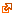 Legacy of Love Foundation, Inc. Fund Scholarship -Annual awards for Pennsylvania residents who are full-time undergraduate students enrolled full-time at a postsecondary institution. www.philafound.org/Scholarships/ScholarshipList/tabid/277/Default.aspxLilly for Learning Diabetes Scholarships: $2,500 for students diagnosed with Type 1 diabetes.  Applicant must show “significant involvement in the diabetes community and must have contributed to the promotion of diabetes awareness or have overcome specific obstacles in living with diabetes.”  Other qualifications include GPA, SAT scores, activities, essay, and recommendations.  Contact Eli Lilly (1-317-276-2000).  Website: www.lilly.com/diabetes.  Applications available in November.  Linda Riddle/SGMA Scholarship Applicants must be female high school student athletes with financial need. Selection is based on academic and athletic achievement.  Amount $1500  Deadline varies  www.womenssportsfoundation.orgMegan Ashley Perry Memorial Scholarship Graduating high school seniors who have been admitted to an accredited US post-secondary institution and intend to pursue a major in Education, Social Services, Social Sciences, Communications, or related fields; with a minimum cumulative 3.00 GPA at the time of application. www.meganashleyperry.org/scholarships.html info@meganashleyperry.org Award: $4,000 National Eagle Scout Association (NESA). The Mabel and Lawrence S. Cooke Scholarship awards four $20,000 scholarships (payable at $5,000 per year) and one $48,000 scholarship (up to $12,000 payable for four years), plus a varying number of others. Each Boy Scouts of America region also awards multiple Hall/McElwain Merit Scholarships, which are each worth $1,000. NESA academic scholarship applicants must be Eagle Scouts graduating high school and entering college in the year for which they apply for a scholarship. www.nesa.org/scholarships.htmlNational Italian American Foundation / General Scholarship Category  $5000  Annual awards for Italian American (at least one ancestor who has immigrated from Italy) undergraduate students pursuing studies in any field. Applicants must have a minimum 3.25 GPA www.niaf.org/scholarships/about.aspNational USBC Scholarships and Honor Awards : bowlers who participate in USBC leagues/tournaments may be eligible for several national bowling-related scholarship competitions. Information is available at http://bowl.com/scholarships/  Deadlines vary.Nellie Love Butcher Music Scholarship as a one-time preferred amount of up to $5000 which shall be given annually to a male or female music student who is pursuing an education in piano or voice.  A performance CD (compact disc) must be submitted with the application. www.dar.org/natsociety/edout_scholar.cfm  Odd Fellows and Rebekahs Scholarships - Range from $500 - $2000.  A low interest loan program is also available.  Information on these programs is available by contacting Raymond Rodgers at 258 Stock Farm Road, Jackson Center, PA 16133 or 724-376-2562OPEIU Howard Coughlin Memorial Scholarship is available to Office and Professional Employees International Union members and their families. Your application form must be endorsed by the local union president or secretary- treasurer verifying membership in OPEIU.  Information is available at  www.opeiu.org/LinkClick.aspx?fileticket=d-VPScmj1ck%3d&tabid=90  Patricia M. McNamara Memorial Scholarship -The Patricia M. McNamara Memorial Scholarship awards one $1,000 scholarship to high school seniors or current college students who have had to overcome obstacles to achieve their goals. www.patricias-scholarship.org/apply.html  Primary Health Network Health Professional Academic Award: The Primary Health Network Charitable Foundation is offering 5 academic awards within the Primary Health Network service area in the amount of $1,000 each. These academic awards will go to those students pursuing a career in the health care field. Applications are available on line at www.phnfoundation.net/awards Seven Seventeen Credit Union – Is offering six $1000 scholarships to high school seniors who are members of the credit union or are the children of members.  One scholarship each will be awarded to a student planning to attend University of Akron and Youngstown State University.  Two scholarships will be awarded to students planning to attend Kent State University main campus or any regional Kent State Campus.  Applications are available online at http://www.sscu.net/scholarships Society of Women Engineers Scholarships   Applications are available on the Society of Women Engineers (SWE) website. https://scholarships.swe.org/applications/login.aspSTA/John Finfrock Scholarship –The STA/John Finfrock Scholarship Committee will consider the following for the purpose of awarding this scholarship:  Academic achievement, community service, leadership, obstacles overcome, special talents, unique endeavors. Applications are available in your Guidance Office after Jan 1stSue Wiseman $1000 Scholarship is for students who have demonstrated outstanding commitment and dedication to the environment and who have initiated and carried out a project(s) that addresses littering, illegal dumping, recycling, proper disposal, beautification, or education (an education project must address one of the other topics listed). To qualify for this scholarship, applicants must live in Pennsylvania and be between 16 and 21 years of age.  www.keeppabeautiful.org/GrantsAwards/SueWiseman.aspx  Tall Clubs International Scholarship - $1000 Open to seniors meeting height requirements : Men 6'2" Women 5'10"  Information available at http://www.tall.org/scholarships.cfm?CFID=151736&CFTOKEN=51006972  Deadline variesTechnology $1000 Scholarship is a college scholarship for college students who are residents of the Commonwealth of Pennsylvania. To qualify for this scholarship, applicants must be high school graduates and enrolled in an approved science or technology program at an approved Pennsylvania two- or four-year college or licensed technical institute. Applicants must maintain a 3.0 GPA throughout college.  Information is available at  http://www.cappex.com/scholarship/listings/Technology-Scholarship/-s-d-2137/ Deadline variesToth Foundation Scholarship –Criteria: They will consider the following: GPA, ACT/SAT scores, Financial Need, School Activities, Awards and Recognition, Work History, Class rank, etc. They will be giving one $500 scholarship to a Sharpsville High School senior. Applications and information are available in the Guidance Office after JAN 1STTylenol Scholarship Fund / Scholarships  - 170 awards $1000 - $5000 awards  Annual awards for undergraduate or graduate students enrolled at an accredited postsecondary institution pursuing careers in Healthcare. Selection is based on the number, length of commitment, and quality of leadership responsibilities in community activities and school activities, awards and honors, a clear statement of education and career goals, and academic record. Contact the website www.tylenol.com ours? “A Voice for Animals” Essay Contest is open to high school and home schooled students who are under the age of 19.To be eligible, you must submit an original essay that examines either the mistreatment of one animal species or one cause of animal suffering, occurring anywhere in the world, and possible measures to reduce it. The essay must be typed, double-spaced and not exceed 1500 words. Information is available at http://www.hennet.org/contest.php  Walmart Associate Scholarship is a college scholarship is available to Walmart and Sam’s Club associates who are based in the U.S. Awards are based on demonstrated financial need and community involvement.  Information is available at http://walmartstores.com/communitygiving/8736.aspx  Westinghouse Women in Nuclear Scholarship: Females pursuing a bachelor’s degree program in engineering, mathematics, or physical sciences (including pre-med or nursing) at an accredited college or university. www.westinghousenuclear.com/community/women_in_nuclear.shtm  will.i.am Scholarship created the i.am scholarship to provide future leaders and innovators  with financial assistance for the entirety of their post-secondary education, as well as professional opportunities at Dipdive.com upon the completion of their course of study.  Information is available at http://iamangelfoundation.org/step2/scholarship/  Deadline TBAThe WyzAnt College 5000 Scholarship is available to students who plan to be enrolled in a four - year college or university sometime between August 1, 2012 and November 1, 2014. To be considered, you must write a maximum 300 - word essay about the most important lesson you have learned in your life. www.wyzant.com/Scholarships/ Addison H. Gibson Student Loan Program The Addison H. Gibson Student Loan Program is available to residents of western Pennsylvania who have successfully completed one or more years of their undergraduate or graduate education. In order to apply, you must demonstrate financial need and have a minimum 2.3 GPA. If you are an undergraduate, you may be eligible to receive up to $12,000. As a graduate student, you are eligible to receive up to $18,000.  www.gibson-fnd.org/Docs/Education_Loan.htm Pickett Hatcher Educational Fund Loan is available to full- time undergraduate students. If an entering freshmen, you must have a minimum ACT score of 20 or a minimum SAT score of 950. This loan is not granted for law, medicine, or ministry careers. www.phef.org/Robert S. Rosati Undergraduate Business $1000 Student Loan is available to students at the University of Pittsburgh, College of Business Administration. This interest-free loan is available to students facing an emergency financial situation.  Information available at http://www.cba.pitt.edu/financial-aid/ **********************************************************************************